      Obec Jámy                                592 32 Jámy č.p. 47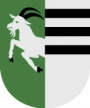 Tel./ Fax:     566 621 713                                                                     e: mail:oujamy@iol.czMobil:          776 689 294IČO:              00842133Č. účtu: KB Žďár nad Sázavou 36128751/0100Čj.:  301/2019Rozpočtové opatření č. 8/2019Rozpočtové opatření schválil starosta obce v rámci pověření  Zastupitelstvem obce Jámy usnesením č. 6/2018 ze dne 31. 10. 2018   na provádění  RO do výše 200 000,- Kč. Zastupitelstvo bude seznámeno s obsahem na nejbližším zasedání. Rozpočtové opatření vypracovala:  Hana DvořákováSchválil dne:	12. 8. 2019						Jiří Šikl									starostaÚČETPAR.-POL.Np /UZTEXTÚČETPAR.-POL.Np /UZTEXT+-231.000           4116       1031/33063Dotace na chůvu MŠ – příjem EU50 280231.000           41161035/33063Dotace na chůvu MŠ – příjem SR284 920231.0003111-53361031/33063Dotace na chůvu MŠ – převedení SR50 280231.0003111-53361031/33063Dotace na chůvu MŠ – převedení EU284 920Dotace (příjem – převod)335 200335 200231.0001334Příjem z odvodu ZPF26 025231.000411198 348Vratka dotace na volby6 302231.0002212-5171Oprava místní komunikace35 000231.0002212-5139Dopravní značky12 000231.0003319-5019Kronika – refundace mzdy2500231.0003319-5167Školné1 600231.0003319-5173Cestovné650231.0003392-5139Materiál v KD6 000mezisoučet26 02564 052Čerpání z rezervy38 027